DAV INSTITUTE OF ENGINEERING & TECHNOLOGY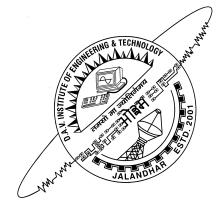 JALANDHARFaculty Self Appraisal Proforma (Half Yearly)(January 201 to May 201 )General Information  Performance of students in internal/external examination in subjects taught by you:Examination work done for any university:Performance of Additional ResponsibilitiesAdditional portfolio/ responsibilities handled: Contribution in placement Activities: Any other contribution to the Institute: Any other responsibility that you look forward to shoulder Member of any Cell/Committee of the institute Contribution to or interaction with Industry______________________________________________________________________________________________________________________________________________________________________________________________________________________________________________________________________________________________________________________________________________________         6. Future Plans(Please provide a brief write up of your future plans for teaching and research)Teaching:__________________________________________________________________________________________________________________________________________________Research:__________________________________________________________________________________________________________________________________________________Teaching, Learning and Evaluation Related Activities(Details of last six month academic year of the assessment period is to be given Teaching Work AssignedDuration: _____________________ to _________________________Co-curricular, Extension, Professional Development Related Activities(Details of last six month academic year of the assessment period is to be given)Research, Publications and Academic ContributionsPublished Papers in JournalsB (i) Articles/ Chapters published in BooksB(ii) Full papers in Conference ProceedingsB (iii) Books published as single author or as editorC (i). Ongoing Research ProjectsC (ii). Ongoing Consultancy ProjectsC (iii). Completed Research ProjectsC (iv). Completed Consultancy Projects and OutcomeProject/Research GuidanceE(i)	Training Courses, Teaching-Learning-Evaluation Technology, Faculty Development Programs attended  E (ii) Papers presented in Conferences, Seminars, Workshops, SymposiaE(iii)	Invited Lectures and Chairmanships at National or international Conference/ SeminarsE(iv) Short-term courses organized.E(iv) Patents.10. OTHER RELEVANT INFORMATIONPlease give details of any other credential, significant contributions, awards received etc. not mentioned earlier.11.	Please do your own “SWOC ANALYSIS” in relation to your performance in the Institute/Department in the last 6 months.Strengths_______________________________________________________________________________________________________________________________________________________________________Weaknesses________________________________________________________________________________________________________________________________________________________________________Opportunities________________________________________________________________________________________________________________________________________________________________________Challenges________________________________________________________________________________________________________________________________________________________________________Note: Difficulties and Suggestions with regards to Academic assignments/ Self growth can be given in an Annexure.12. Self appraisal by FacultyCertificate/DeclarationVerified by the Reporting Officer/HoDSignature of Head of Department        1Name (in Block Letters)2Department3D.O.B4Date of Joining5Current Designation & Grade Pay6Date of Last Promotion with date and order Number7Additional Qualification obtained / Pursuing (in the last 6 months)8Memberships of Professional Organization 9Office(s) held, if anyS.No.SubjectsTotal No. ofNo. of students obtaining GradesNo. of students obtaining GradesNo. of students obtaining GradesInternalExternalStudentsO, A+, AB+,BCPFailureFailure1.2.3.a)  Setting of Question Papers:YesNob) Evaluation of Answer Books:YesNob) Evaluation of Answer Books:YesNoS.No.Semester/ClassSub. CodeSubject NameNo. of hours engaged per weekNo. of hours engaged per weekNo. of hours engaged per weekTotal scheduled classesClasses held%age heldTotal no. of hrs1.LTP2.3.(ii) Reading/ Instructional material consulted, and additional knowledge resources provided to students(ii) Reading/ Instructional material consulted, and additional knowledge resources provided to students(ii) Reading/ Instructional material consulted, and additional knowledge resources provided to students(ii) Reading/ Instructional material consulted, and additional knowledge resources provided to students(ii) Reading/ Instructional material consulted, and additional knowledge resources provided to students(ii) Reading/ Instructional material consulted, and additional knowledge resources provided to students(ii) Reading/ Instructional material consulted, and additional knowledge resources provided to students(ii) Reading/ Instructional material consulted, and additional knowledge resources provided to studentsS. No.Semester /ClassSub. CodSub. NameConsultedPrescribedAdditional Resource provided1.2.(iii) Use of Participatory and Innovative Teaching-Learning Methodologies, Updating of Subject Content, Course Improvement etc.(iii) Use of Participatory and Innovative Teaching-Learning Methodologies, Updating of Subject Content, Course Improvement etc.(iii) Use of Participatory and Innovative Teaching-Learning Methodologies, Updating of Subject Content, Course Improvement etc.S.No.Short Description1.2.(iv) Examination duties assigned and performed:(iv) Examination duties assigned and performed:(iv) Examination duties assigned and performed:(iv) Examination duties assigned and performed:(iv) Examination duties assigned and performed:(iv) Examination duties assigned and performed:S.No.Type of Examination dutiesDate and timeDuties AssignedExtent to which carried out (%)1.2.S.No.Type of Activities /PositionDuration/Date and timeContributions(i)Extension, Co-curricular &field-based Activities(i)(i)(ii)Contribution to corporate life and Management of the Institute Yearly/ Semester wise responsibilities(ii)(ii)(iii)Professional Development Activities e.g. Organizing STC/ Seminar/ Conference/Continuing education programS.N.Title with Vol/No./Yr./PPJournalISSN/ISBN No.Whether peer reviewed. /Indexed (Impact factor, if any)No. of Co-authors Whether you are the main author1.2.S.N.Title with page no.Book Title, editor & publisherISSN/ISBN No.Whether peer reviewed. No. of Co-authors and Date of PublicationWhether you are the main author1.2.S.N.Title with page no.Details of conference PublicationsNo. of Co-authors and Date of publicationWhether you are the main author1.2.S.N.Title with page no.Type of Book & AuthorshipPublisher & ISSN/ISBN No.Whether Peer Reviewed No. of Co-author & Date of PublicationWhether you are the main author1.2.S.N.Title AgencyDurationDurationDurationGrant/ Amount Mobilized (Rs Lakhs)S.N.Title AgencyFromToYearsGrant/ Amount Mobilized (Rs Lakhs)1.2.S.N.Title AgencyDurationDurationDurationGrant/ Amount Mobilized (Rs Lakhs)S.N.Title AgencyFromToYearsGrant/ Amount Mobilized (Rs Lakhs)1.2.S.N.Title AgencyDurationDurationDurationGrant/ Amount Mobilized (Rs Lakhs)Whether Policy document/patent as outcomeS.N.Title AgencyFromToYearsGrant/ Amount Mobilized (Rs Lakhs)Whether Policy document/patent as outcome1.2.S.N.Title AgencyDurationDurationDurationGrant/ Amount Mobilized (Rs Lakhs)Whether Policy document/patent as outcomeS.N.Title AgencyFromToYearsGrant/ Amount Mobilized (Rs Lakhs)Whether Policy document/patent as outcome1.2.S.N.Number EnrolledThesis SubmittedDegree AwardedDip./B. E. ProjectM. Phil or EquivalentPh.D or EquivalentS.N.Programme/ TitleDurationDurationDurationOrganised byS.N.Programme/ TitleFromToNo. of weeksOrganised by1.2.S.NoTitle of the paper presentedTitle of Conference/Seminar etcDate(s) of the eventOrganised byWhether International/ National/State/Regional/University or College Level1.2.S.N.Title of Lecture/ Academic SessionTitle of Conference/Seminar etcDate(s) of the eventOrganised byWhether International/ National/State1.2.S.N.Programme/ TitleSponsored byDurationDurationDurationPercentage contribution in delivering expert lecturesS.N.Programme/ TitleSponsored byFromToNo. of weeksPercentage contribution in delivering expert lectures1.2.S.N.TitleAuthors NamesDetails of PatentDetails of PatentDetails of PatentS.N.TitleAuthors NamesFiledPublishedGranted1.2.S.N.Details (Mention Year, Value etc. where relevant)1.2.OutstandingVery Good GoodAverageAcademic Performance Performance of Additional responsibilities Contribution to/or Interaction with IndustryResearch ActivitiesPunctuality and ConductCo-operation InitiativeI, ____________________________ son/ daughter of ______________________________________ hereby declare that all the statements and entries made in this application are true, complete and correct to the best of my knowledge and belief. Signature of the applicantDate:_________________                                                                            Name____________________